MAIRIE DE CHAUMONTEL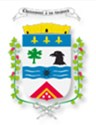 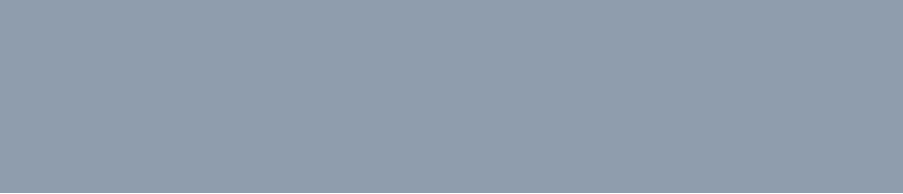 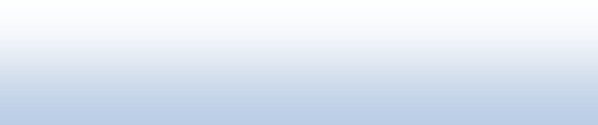 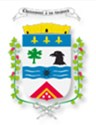 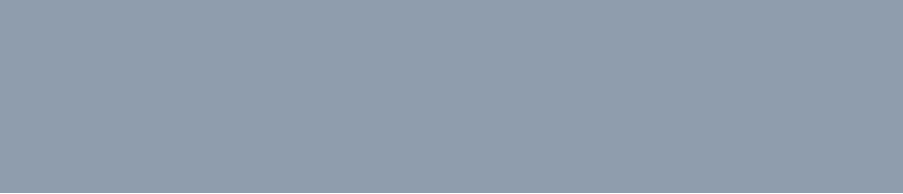 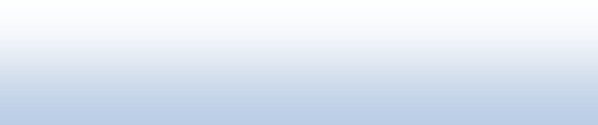 AFFAIRES SCOLAIRES	SAMEDI 17 JUILLET INSCRIPTIONS 2022-2023Date limite de réservation / annulation :Périscolaire / Mercredis : avant le 20 du mois précédent puis modification à 7 jours (la validation d’un ajout dépend de la capacité d’encadrement)Vacances : Selon l’échéancier distribué en début d’année scolaireServices	NonRestauration scolaire 11h30-13h30Etude CP à CM2 16h30-18hMatin 7h30-8h30Périscolaire soir 1 16h30-18hPériscolaire soir 2 18h-19hMercredi 7h30-19hVacances scolaires 7h30-19hTous les joursCertains jours de la semaine, toute l’annéeLundi	Mardi	Jeudi	VendrediSelon le planningDOCUMENTS A FOURNIR OBLIGATOIREMENT - une copie d’un justificatif de domicile de moins de 3 mois.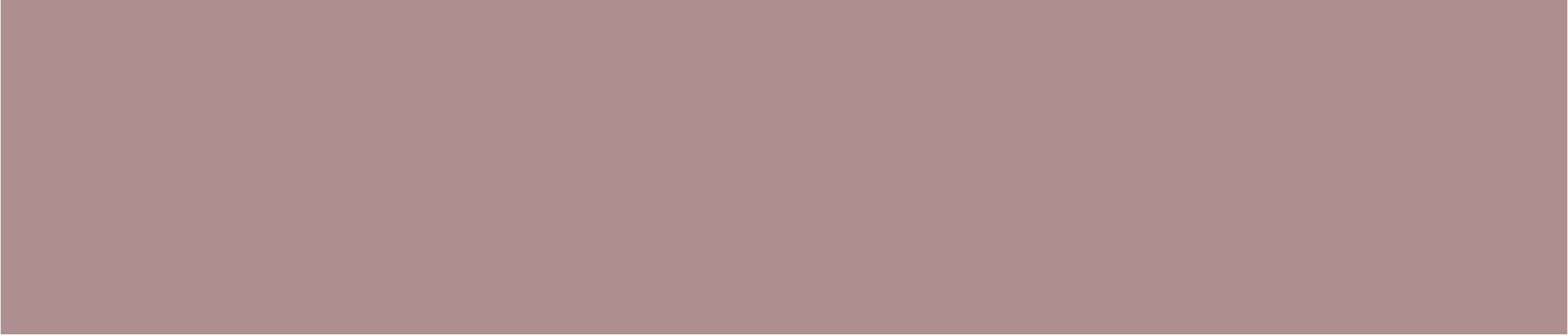 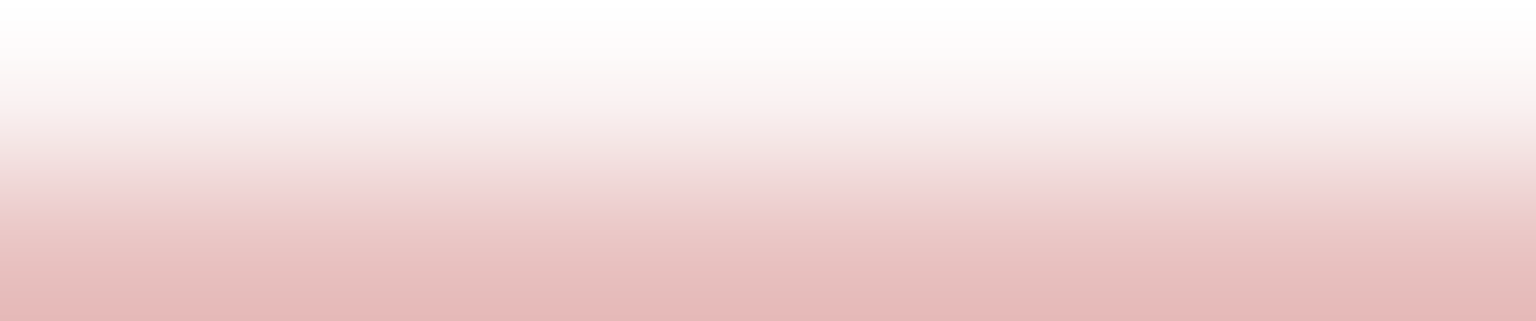 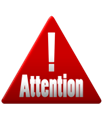 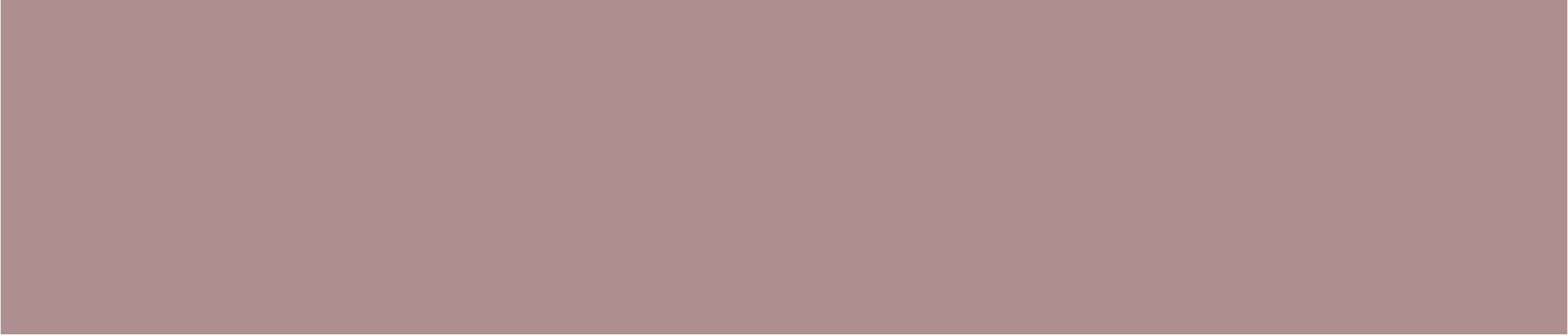 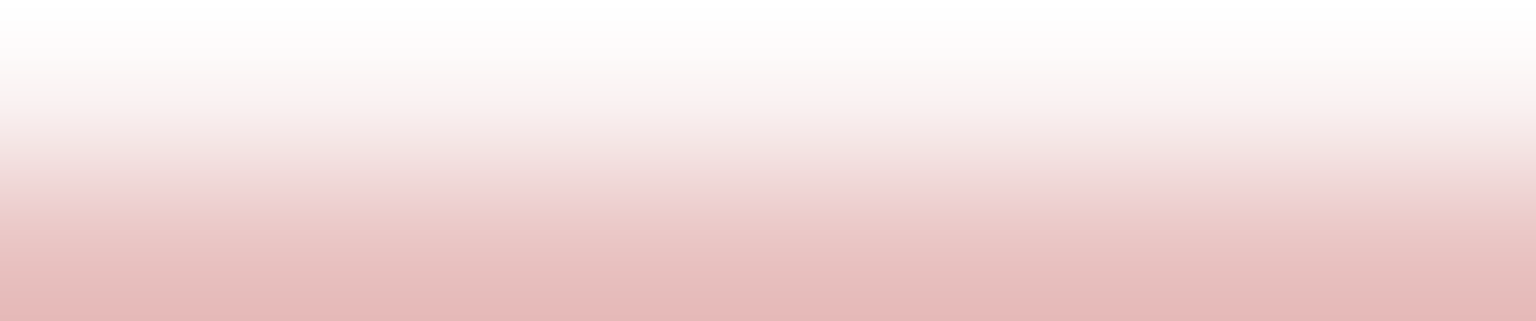 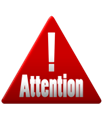 - la copie de l’attestation du quotient familial ou la copie de la dernière feuille d’imposition des revenus.Le prélèvement automatique est possible. Il suffit de joindre un RIB à ce dossier. Un mandat de prélèvement SEPA vous sera transmis par mail. Pour la mise en place de ce moyen de paiement, un exemplaire signé et daté devra être renvoyé en Mairie.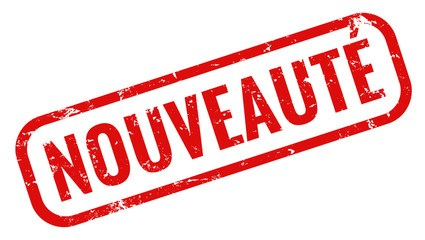 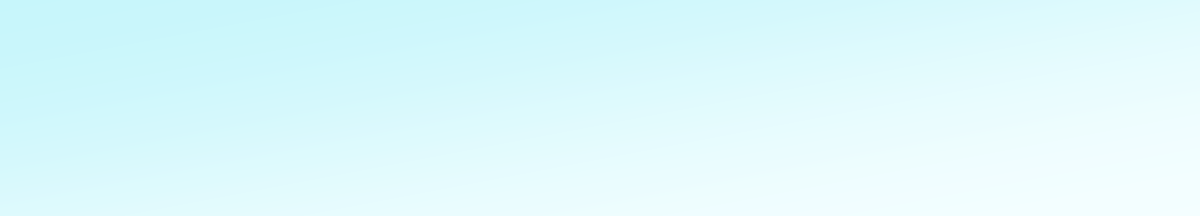 Nous attestons avoir pris connaissance du règlement intérieur et des tarifs, disponibles sur le site internet de la ville.Date et signature Parent 1:	Date et signature Parent 2: